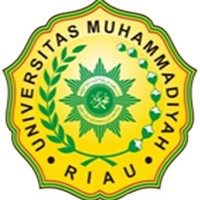 PROGRAM STUDI FISIKAUNIVERSITAS MUHAMMADIYAH RIAUFAKULTAS MATEMATIKA ILMU PENGETAHUAN ALAM DAN KESEHATANJl. KH. Ahmad Dahlan No. 88 PekanbaruTahunAkademik 2015/2016SATUAN ACARA PERKULIAHAN MATA KULIAH :BIOLOGI DASAR (Bio 1107)SKS: 3DosenPengampu : Elsie, M.Si.SATUAN ACARA PERKULIAHAN MATA KULIAH :BIOLOGI DASAR (Bio 1107)SKS: 3DosenPengampu : Elsie, M.Si.Pertemuan keTujuan Instruksional KhususPokok BahasanSub Pokok BahasanTeknik PembelajaranMediaPembelajaranPustaka1Menjelaskan ciri-ciri ilmuMahasiswa dapat menjelaskan bahwa Biologi sebagai ilmuMenjelaskan perana biologi bagi kehidupan sehari-hariMenjelaskan langkah-langkah metode ilmiah Memberi  satu contoh pemecahan masalah dengan menggunakan metode ilmiahBiologi sebagai ilmuPeranan biologiMetode ilmiahMemahani konsep biologi sebagai ilmu Peranan biologi Metode ilmiahMempelajari materi dari buku wajib Mengerjakan tugas yang berhubungan dng. metode ilmiahTes lisan, 1. Papan tulis2. Kertas kerja3. LCD Proyektor2Menjelaskan teori tentang selMenjelaskan bahwa  sel merupakan     satuan struktur benda hidupMenjelaskan bagian-bagian selMenjelaskan struktur dan fungsi bagian-bagian selMenjelaskan perbedaan sel prokariotik dan eukariotikTeori sel Sel Memahami struktur dan fungsi sel (sel sebagai satuan struktural dan fungsional)Struktur sel dan bagian-bagiannyaSel prokariotik dan eukariotikMempelajari materi dari Buku wajib, Tanya jawab, menjawab soal-soal latihan.Melaksanakan praktikum selTes tertulis1. Papan tulis2. Kertas kerja3. LCD Proyektor3Memahami asal kehidupanTeori  asal usul kehidupanKomposisi kimia dari organismeMempelajari materi dari Buku wajib, Tanya jawab, menjawab soal-soal latihanTes tertulis1. Papan tulis2. Kertas kerja3. LCD Proyektor4-5Menjelaskan perkembangan sel tumbuhan Menjelaskan pengertian jaringan meristematikMenjelaskan ciri jaringan meristematikMenyebutkan contoh jaringan meristematik pada tumbuhan Menjelaskan pengertian jaringan permanenMenjelaskan ciri jaringan permanenMenyebutkan contoh jaringan permanen pada tumbuhanMenjelaskan struktur akar, batang dan daunMenjelaskan perbedaan struktur akar dikotil dan monokotilMenjelaskan perbedaan struktur batang monokotil dan dikotilMenjelaskan fungsi dari akar, batang dan daunStruktur dan fungsi tubuh tumbuhanPerkembangan sel tumbhanJaringan meristematikJaringan permanenAkar, batang dan daunMempelajari materi dari Buku wajib, Tanya jawab, menjawab soal-soal latihanTes tertulis1. Papan tulis2. Kertas kerja3. LCD Proyektor6-7Menjelaskan proses pembentukan lapisan lembaga pada hewan Menjelaskan perbedaan jaringan epitel, otot, ikat, dan jaringan syaraf dari segi histologiMenjelaskan minimal 1 contoh jaringan epitel, otot, ikat, dan jaringan syarafMenjelaskan fungsi jaringan epitel, otot, ikat, dan jaringan syarafstruktur dan fungsi tubuh hewanLapisan lembaga hewan multiselulerMacam-macam jaringan:  jaringan epitel , jaringan otot, jaringan ikat, jaringan saraf.Mempelajari materi dari Buku wajib, dan tanya jawab Tes tertulis1. Papan tulis2. Kertas kerja3. LCD Proyektor8UTSUTSUTSUTSUTSUTS9-11Menjelaskan metabolisme selMenjelaskan proses pengangkutan bahan dalam tubuh tumbuhanMenjelaskan proses respirasi selMenjelaskan proses pengangkutan air dan mineral pada tumbuhanMenjelaskan mekanisme pengangkutan hasil metabolisme pada tumbuhanMenjelaskan Proses fotosintesisMenjelaskan perbedaan tumbuhan C3 dan C4Menyebutkan 10 macam sistem pada hewanMenjelaskan sistem integumenMenjelaskan sistem skeleton (rangka)Menjelaskan sistem muscularMenjelaskan sistem pencernaan makanan (alimentasi)Menjelaskan sistem pernafasanMenjelaskan sistem ekskresiMenjelaskan sistem sirkulasiMenjelaskan sistem reproduksiMenjelaskan sistem syarafMenjelaskan sistem endokrinMemahami metabolismMetabolisme tumbuhan Metabolisme hewanMempelajari materi dari Buku wajib, dan tanya jawab.Praktikum: fotosintesis (uji klorofil, karbohidrat, dan pengaruh cahaya) dan respirasi (hewan dan tumbuhan), fermentasi/dekomposisiTes tertulis 1. Papan tulis2. Kertas kerja3. LCD Proyektor12Menjelaskan azas reproduksiAzas reproduksiMemahami azas reproduksiMempelajari materi dari Buku wajib, dan tanya jawabTes tertulis1. Papan tulis2. Kertas kerja3. LCD Proyektor13-14Menjelaskan hipotesis MendelMenjelaskan ingkah laku gen dan kromosom yang terajar Menjelaskan penentuan jenis kelaminMenjelaskan proses terjadinya pautan-XMenjelaskan contoh pautan –X pada manusiaMenjelaskan kelainan kromosom pada hewan dan pada tanamanMenjelaskan materi geneticMenjelaskan struktur DNAMenjelaskan struktur RNAMenjelaskan perbedaan DNA dan RNAMenjelaskan proses replikasi DNAMenjelaskan proses transkripsiMenjelaskan proses sintesis proteinMenjelaskan regulasi-ekspresi gen Menjelaskan pengertian rekayasa genetikaMenjelaskan proses rekayasa genetikaMenyebutkan minimal salah satu contoh hasil rekayasa genetika Menjelaskan pengertian perilakuMenjelaskan perbedaan perilaku bawaan dan terajar Memberi contoh perilaku bawaanMemeberi contoh perilaku terajarGenetika dasarGenetika molekulerMemahami perilakuTeori tentang pewarisan sifat perolehanHipotesis MendelTingkah laku gen dan kromosom yang terajarPenentuan jenis kelaminPautan-XKelainan kromosomMateri geneticSintesis proteinRegulasi-ekspresi genRekayasa genetikaArti perilakuPerilaku bawaan dan terajarMempelajari materi dari Buku wajib, dan tanya jawab Tes tertulis1. Papan tulis2. Kertas kerja3. LCD Proyektor15Menjelaskan adanya keragaman makhluk hidup terutama di Indonesia. Menjelaskan prinsip klasifikasi secara tradisional Menjelaskan prinsip klasifikasi secara modernMenjelaskan cara pemberian nama pada tumbuhan dan hewanKeanekaragaman makhluk hidup dan nomen klaturKeragaman makhluk hidup Prinsip klasifikasiNomen klaturMempelajari materi dari buku wajib, tanya jawab, dan mempresentasikan makalahTes tertulis1. Papan tulis2. Kertas kerja3. LCD Proyektor16UASUASUASUASUASUAS